PAŃSTWOWA WYŻSZA SZKOŁA ZAWODOWA 
W CIECHANOWIE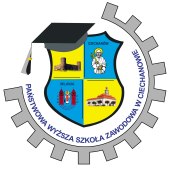 Nr sprawy: KAG.262.20.2019                                                      Załącznik Nr 5 do SIWZ……………………………………           (pieczątka podmiotuoddającego zasoby do dyspozycji)                                                                                            ……………………………………………………………….                                                                                                                                                                                                                       (miejscowość i data)oświadczenie Wykonawcy o przynależności  albo  braku przynależności do tej samej grupy kapitałowejPrzystępując do postępowania o udzielenie zamówienia publicznego w trybie przetargu nieograniczonego modernizacji placu manewrowego pn.:„ Utwardzenie placu manewrowego na terenie PWSZ w Ciechanowie, obiekt w Mławie ul. Warszawska 52”.należy do grupy kapitałowej, o której mowa w art. 24 ust. 1 pkt 23 ustawy Prawo zamówień publicznych nie należy do żadnej grupy kapitałowejLista podmiotów należących do tej samej grupy kapitałowej W przypadku przynależności do tej samej grupy kapitałowej Wykonawca może złożyć wraz 
z niniejszym oświadczeniem dokumenty bądź informacje potwierdzające, że powiązania z innym wykonawcą nie prowadzą do zakłócenia konkurencji  w przedmiotowym postępowaniu.									………………………………….
									         podpis WykonawcyLp.Nazwa i dokładny adres podmiotu wchodzącego w skład grupy kapitałowej